IN-APSE Lois Curtis Award – Person with a Disability 2024 Annual Nomination Form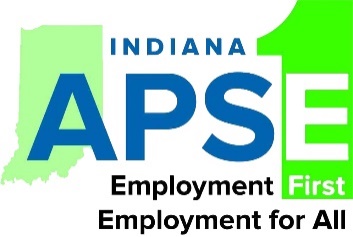 SUBMITTED BY:APSE Membership must be current.  (Please print):Name of person making the nomination			Mailing address				City, State, ZipArea code and daytime phone                  APSE Membership Number                          Relationship to nominee_____________________________________________________________________________________________Email AddressNOMINEE:Name of Nominee			Area code and daytime phoneTitle					CompanyMailing Address				City, State, ZipEmail AddressDEADLINEComplete this form and submit with supporting statements by email no later than January 12, 2024 to:Jonathan Kraeszig	jonathan.kraeszig@fssa.in.govPURPOSETo recognize an individual’s personal achievement in advocating for inclusive, individualized,community-based employment and/or independent living. Lois Curtis paved the way for people with disabilities to live in their own communities while receiving the services they need, after spending 18 years living in an institution. Lois Curtis and Elaine Wilson brought a case that rose to the level of the Supreme Court and the court decided that "unjustified isolation" of a person with a disability is a form of discrimination under Title II of the ADA. This is known as the Olmstead Decision.Narrative Questions for Response:• Provide examples of how Employment First played a role in the nominee’s advocacysuccess.• Describe how the nominee advocates for equitable employment and full social inclusion.• Describe how the nominee embraces risk and constantly challenges the status quo toimprove inclusive employment outcomes for people with disabilities.EVALUATIONNOTE: When answering these questions, please include as many specific examples as possible to help “tell the story” of why this individual deserves to win this award.  Please use a separate sheet of paper if necessary.  Provide examples of how Employment First played a role in the nominee’s advocacy success.____________________________________________________________________________________________________________________________________________________________________________________________________________________________________________________________________________________________________________________________________________________Describe how the nominee advocates for equitable employment and full social inclusion. ____________________________________________________________________________________________________________________________________________________________________________________________________________________________________________________________________________________________________________________________________________________Describe how the nominee embraces risk and constantly challenges the status quo to improve inclusive employment outcomes for people with disabilities._______________________________________________________________________________________________________________________________________________________________________________________________________________________________________________________________NOTE: All nominations must include at least two letters of support from sources as appropriate. Possible sources include supervisor, coworker, person nominating supported employee.THANK YOU!